OSNOVNA ŠKOLA ŠEMOVEC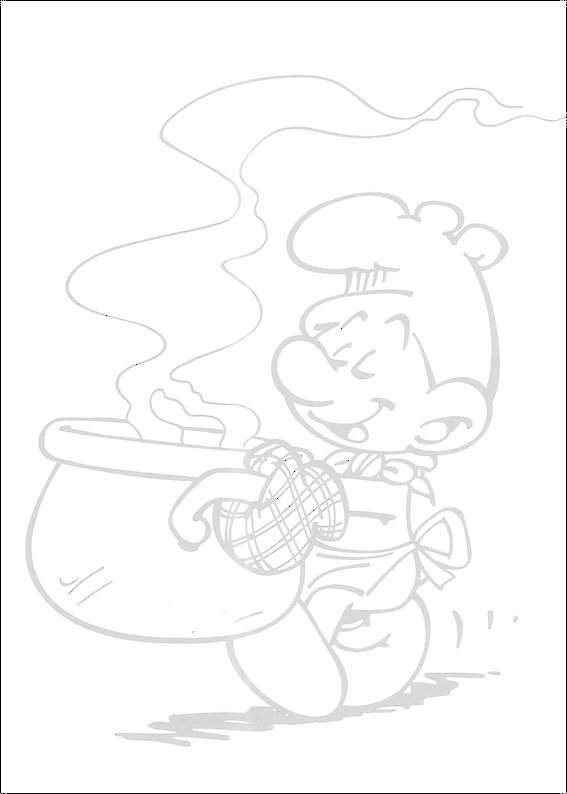 JELOVNIK ZA TRAVANJ 2019. GODINE01.04. PONEDJELJAK ………….. PIZZA, CEDEVITA 02.04. UTORAK ………………FINO VARIVO S MAHUNAMA I TELETINOM,                                                    KUKURUZNI  KRUH03.04. SRIJEDA ……………...HRENOVKA, CRNI KRUH,      ŠK. MLIJEKO04.04. ČETVRTAK...................RIZI-BIZI S PIRJANOM PILETINOM05.04. PETAK ………………..KUKURUZNE PAHULJICE NA MLIJEKU        ŠK. VOĆE08.04. PONEDJELJAK ………LJEŠNJAK ČOKOLINO SA ZOBENIM PAHULJICAMA,                                                     BANANA09.04. UTORAK …………........RIČET VARIVO, KUKURUZNI KRUH10.04. SRIJEDA ………………ĐAČKI SENDVIĆ,                  ŠK. MLIJEKO11.04. ČETVRTAK……………TJESTENINA S BOLOGNIESE UMAKOM12.04. PETAK ………………..RIBLJI ŠTAPIĆI, KRASTAVCI, CRNI KRUH,                                                  ŠK. VOĆE15.04. PONEDJELJAK ……..KUKURUZNI KRUH S MLJEČNIM NAMAZOM, JOGURT16.04. UTORAK ……………..VARIOVO OD MJEŠANOG POVRĆA I PILETINE,                                                 KUKURUZNI  KRUH17.04. SRIJEDA ……………KLIPIĆ ŠUNKA, SOK,            ŠK. MLIJEKO,   ŠK. VOĆE18.04. ČETVRTAK....... DO  28.04.NEDJELJA – PROLJETNI PRAZNICI29.04. PONEDJELJAK ……PAN. PIL. ODREZAK, KRASTAVCI, CRNI KRUH30.04. UTORAK …………......ĐUVEĐ S POVRĆEM I MESOM - prema projektu „Super doručak – moj najbolji izbor“                                                                                                                  DOBAR TEKCIJENA ŠKOLSKE KUHINJE ZAOŽUJAK IZNOSI:  75,00 kn